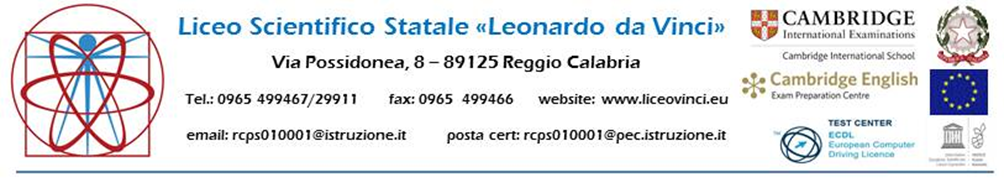 Modulo di adesione al Viaggio di istruzione Siracusa Lotto 2_ l_ sottoscritt________________________________ nat_ a __________________________il________________ alunn__ della classe ______sez.______ di questo Liceo, chiede di partecipare al Viaggio di istruzione (SIRACUSA Lotto 1)  come da programma di massima pubblicato sul sito web della scuola._l_ sottoscritto, al corrente che il costo del Viaggio di istruzione (SIRACUSA Lotto 2)  è pari ad €. 88,00 con posti numerati o 70,00 con posti non numerati, si impegna a versare l’importo corrispondente, in unica soluzione,  tramite conto corrente postale n. 259895 o bonifico su IBAN IT35 H076 0116 3000 0000 0259 895 – entrambi con intestazione Liceo Scientifico “L. da Vinci” RC,  specificando la causale di versamento “Viaggio di istruzione (Siracusa lotto 2)”, il nominativo e la classe di appartenenza. Si allega al presente modulo ricevuta dell’avvenuto pagamento e l’autorizzazione dei genitori. Nel caso in cui, per qualsiasi ragione, non dovesse prendere parte al Viaggio, dopo la prenotazione dei servizi,  non avrà diritto al rimborso se non nei termini prefissati dall’agenzia aggiudicataria.Reggio Calabria, _____________							Firma dello Studente						______________________________________________________________________________________________________________________Viaggio di istruzione (Siracusa),_l_ sottoscritt_ __________________________genitore dell’alunn_ _______________________________l_ sottoscritt_ __________________________genitore dell’alunn_ ______________________________Si autorizza l’alunno__________________  alla partecipazione al Viaggio di istruzione Siracusa , organizzato da questo Liceo, secondo il programma di massima reso noto.Si delega la tutela all’accompagnatore designato dalla Scuola e, nel contempo, si solleva la Scuola e gli insegnanti da ogni responsabilità per eventuali incidenti non imputabili a incuria o negligente sorveglianza dei Docenti.Reggio Calabria _________ 			                          Firma dei Genitori o di chi ne fa le veci 													 					                              	    ___________________________   ___________________________                                                  ALLERGIE O INTOLLERANZE ALIMENTARI